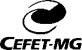 CENTRO FEDERAL DE EDUCAÇÃO TECNOLÓGICA DE MINAS GERAIS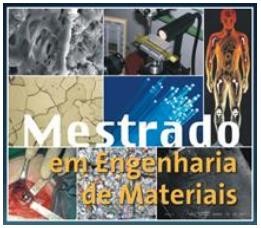 Dissertação de MestradoNOME DO ALUNOTÍTULO DA DISSERTAÇÃOBelo Horizonte DATA  NOME DO ALUNOTÍTULO DA DISSERTAÇÃODissertação de Mestrado apresentada ao Programa de Pós-Graduação em Engenharia de Materiais do CEFET-MG, na área de concentração de Ciência e Desenvolvimento de Materiais, na Linha de Pesquisa em Seleção, Processamento e Caracterização, como parte integrante dos requisitos para obtenção do título de Mestre em Engenharia de Materiais.Orientador: NOMECoorientador: NOMEA FICHA CARTOGRÁFICA DEVE SER COLADA NA PARTE TRASEIRA DA FOLHA DE ROSTOFicha elaborada pela Biblioteca - campus Nova Suíça - CEFET-MG 					Bibliotecária: FOLHA DE APROVAÇÃO: SOLICITAR NA COORDENAÇÃO DO PROGRAMAAGRADECIMENTOSO presente trabalho foi realizado com apoio da Coordenação de Aperfeiçoamento de Pessoal de Nível Superior – Brasil (CAPES) – Código de Financiamento 001.RESUMOPALAVRAS-CHAVE: TÍTULO EM INGLÊSABSTRACTKEYWORDS: ÍNDICE DE FIGURASFigura 01 – NOME	P.Figura 02 – NOME	 PÍNDICE DE TABELASTabela 01 – NOME	P.Tabela 02 – NOME	P.LISTA DE ABREVIAÇÕESSUMÁRIO131. INTRODUÇÃO